Об избрании на должность главы Питишевского сельского поселения Аликовского района Чувашской Республики В соответствии с Положением о порядке проведения конкурса на замещение должности главы  Питишевского  сельского поселения Аликовского района Чувашской Республики, утвержденным решением Собрания депутатов Питишевского сельского поселения от 14.08.2015 г. №141 Собрание депутатов Питишевского сельского поселения третьего созыва РЕШИЛО:1. Избрать  Гаврилову Алину Юрьевну главой Питишевского сельского поселения Аликовского района Чувашской Республики на срок полномочий Собрания депутатов Питишевского сельского поселения Аликовского района Чувашской Республики 4-го созыва.2. Настоящее решение вступает в силу с момента его подписания и подлежит официального опубликования.Врио.главы  Питишевского  сельского поселения                                                                                  И.М. ПавловаПредседатель Собрания депутатовПитишевского сельского поселения                                                         А.Г.Фирсова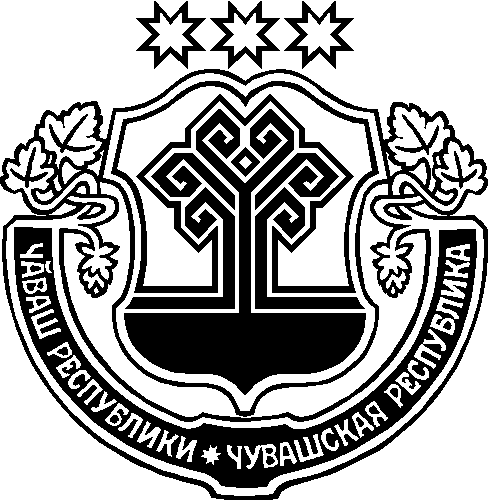 